LUMIX S1H - Panasonic und Atomos ermöglichen Ausgabe von maximal 5,9K/29,97p RAW-Videodaten auf Atomos Ninja V PRESSEINFORMATION
Nr.060/FY 2019, September 2019Diesen Pressetext und die Pressefotos (downloadfähig mit 300 dpi) finden Sie im Internet unter www.panasonic.com/de/presseHamburg, September 2019 – Panasonic kündigt die Entwicklung einer Firmware für die spiegellose Vollformatkamera LUMIX S1H an, die die Ausgabe von maximal 5,9K/29,97p RAW-Videodaten auf dem Atomos Ninja V 4K HDR Monitor-Recorder über HDMI ermöglicht. Die Firmware wird ab Anfang 2020 verfügbar sein. 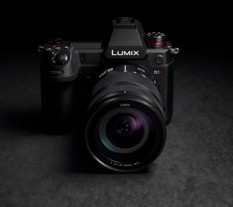 Die LUMIX S1H verbindet professionelle Videoqualität mit der hohen Mobilität der spiegellosen Kameras. Sie ist die weltweit erste Kamera, die Videoaufnahmen mit 6K/24p*1 (Seitenverhältnis 3:2), 5,9K/30p (Seitenverhältnis 16:9) oder 10-Bit 60p 4K/C4K bietet. *2 *3 Die LUMIX S1H wird ab Ende September 2019 im Handel erhältlich sein. Bereits bei der Entwicklung der LUMIX GH Serie, die eine 4:2:2 10-Bit 4K Videoausgabe über HDMI erreicht, haben Panasonic und Atomos erfolgreich zusammengearbeitet.Gemeinsam mit Atomos hat Panasonic nun eine neue Firmware entwickelt, die maximal 5,9K/29,97p sowie C4K*3/59,94p RAW-Videodaten über HDMI ermöglicht. Mit dieser Firmware kann das Apple ProRes RAW auf dem Atomos Ninja V aufgezeichnet werden. Damit erfüllt Panasonic eine seiner wichtigsten Zielsetzungen: innovative Lösungen für die professionelle Filmkreation anzubieten. Der Prototyp der LUMIX S1H – bereits mit der neuen Firmware ausgestattet – wird zusammen mit dem Atomos Ninja V vom 13. bis 17. September 2019 auf dem Panasonic Stand (Halle 11/Stand C45) auf der IBC2019, der International Broadcasting Convention, in Amsterdam präsentiert.*1 Als DSLM-Kamera mit Vollformat-Sensor, Stand 27. August 2019. Panasonic Forschung. *2 Als DSLM-Kamera mit Vollformat-Sensor, Stand 27. August 2019. Panasonic Forschung. In Super 35mm-Äquivalenzgröße.*3 Entspricht 4K (4096×2160) im Sinne der Digital Cinema Initiatives (DCI).Aktuelle Videos zu unseren LUMIX Systemkameras finden Sie auf Youtube unter: https://www.youtube.com/watch?v=e9RJUaYK760Über Panasonic:Die Panasonic Corporation gehört zu den weltweit führenden Unternehmen in der Entwicklung und Produktion elektronischer Technologien und Lösungen für Kunden in den Geschäftsfeldern Consumer Electronics, Housing, Automotive und B2B Business. Im Jahr 2018 feierte der Konzern sein hundertjähriges Bestehen. Weltweit expandierend unterhält Panasonic inzwischen 582 Tochtergesellschaften und 87 Unternehmensbeteiligungen. Im abgelaufenen Geschäftsjahr (Ende 31. März 2019) erzielte das Unternehmen einen konsolidierten Netto-Umsatz von 62,52 Milliarden EUR. Panasonic hat den Anspruch, durch Innovationen über die Grenzen der einzelnen Geschäftsfelder hinweg Mehrwerte für den Alltag und die Umwelt seiner Kunden zu schaffen. Weitere Informationen über das Unternehmen sowie die Marke Panasonic finden Sie unter http://www.panasonic.com/global, www.lumixgexperience.panasonic.de/ und www.experience.panasonic.de/.Weitere Informationen:Panasonic Deutschlandeine Division der Panasonic Marketing Europe GmbHWinsbergring 1522525 HamburgAnsprechpartner für Presseanfragen:
Michael Langbehn
Tel.: 040 / 8549-0 
E-Mail: presse.kontakt@eu.panasonic.com 